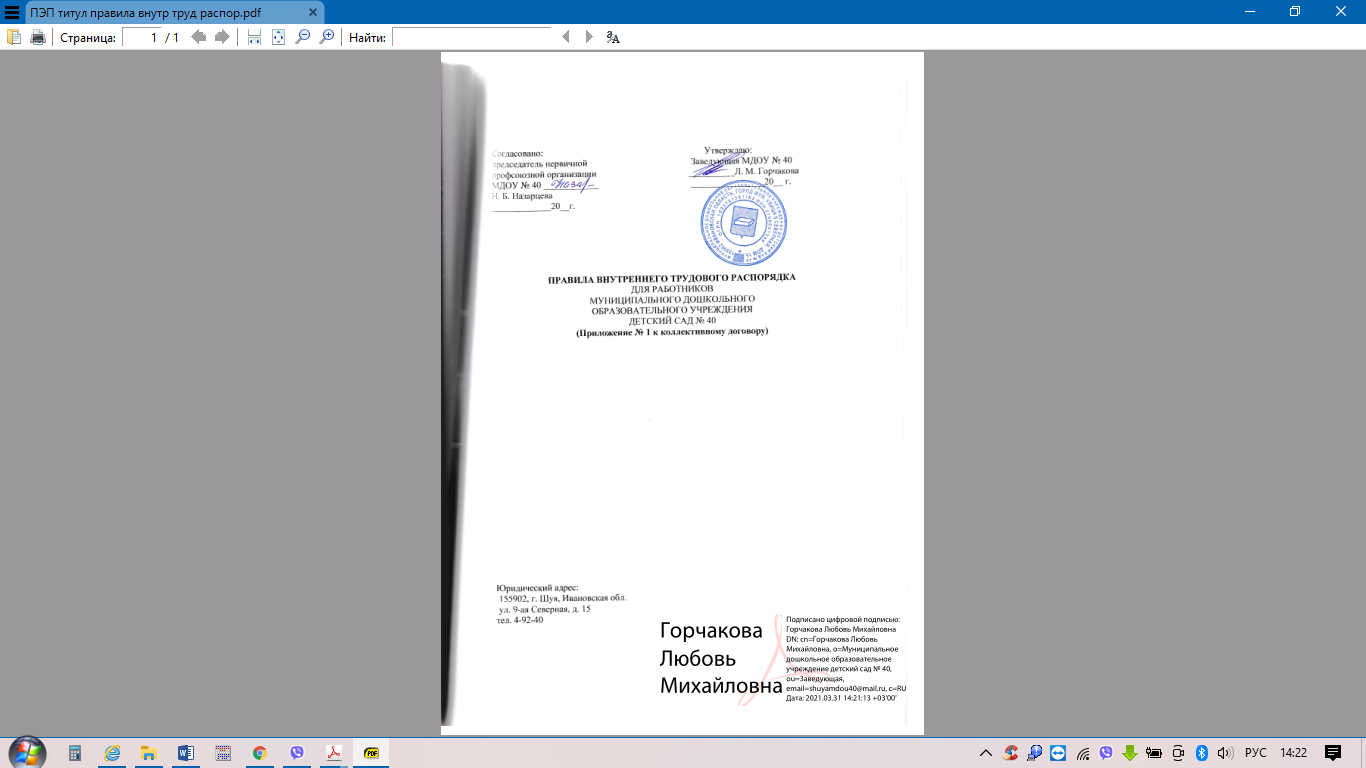 1. ОБЩИЕ ПОЛОЖЕНИЯ.1.1. В соответствии с Конституцией Российской Федерации каждый имеет право на труд, который он свободно выбирает или на который он свободно соглашается, право распоряжаться своими способностями к труду, выбирать профессию и род занятий, а также право на защиту от безработицы.1.2. Трудовые отношения работников государственных и муниципальных образовательных учреждений регулируются Кодексом законов о труде РФ.1.3. Работники обязаны работать честно и добросовестно, блюсти дисциплину труда, своевременно и точно исполнять распоряжения администрации, повышать профессионализм, квалификацию, продуктивность педагогического и управленческого труда, улучшать качество образования, развивать творческую инициативу, соблюдать требования по охране труда, технике безопасности и производственной санитарии, бережно относиться к имуществу предприятия, учреждения (в соответствии с ТК РФ).1.4. Настоящие ПРАВИЛА внутреннего трудового распорядка, устанавливают взаимные права и обязанности работодателя и работников. Ответственность за их соблюдение и исполнение.1.5. Настоящие ПРАВИЛА внутреннего трудового распорядка утверждаются руководителем образовательного учреждения и согласовываются с представительным органом МДОУ.1.6 Вопросы, связанные с установлением правил внутреннего трудового распорядка решаются администрацией образовательного учреждения совместно или по согласованию с профсоюзным органом, представляющим интересы работников.1.7. Индивидуальные обязанности работников предусматриваются в заключаемых с ними трудовых договорах.1.8. Текст ПРАВИЛ внутреннего трудового распорядка вывешивается в учреждении на видном месте.2. ПОРЯДОК ПРИЕМА, ПЕРЕВОДА И УВОЛЬНЕНИЯ РАБОТНИКОВ.2.1. ПОРЯДОК ПРИЕМА НА РАБОТУ.2.1.1. Работники реализуют свое право на труд путем заключения трудового договора о работе в данном образовательном учреждении.2.1.2.Трудовой договор заключается в письменной форме путем составления и подписания сторонами единого правового документа, отражающего их согласованную волю по всем существенным условиям труда работника. Один экземпляр трудового договора хранится в учреждении, другой у работника.        2.1.3.При заключении трудового договора лицо, поступающее на работу предъявляет работодателю:трудовую книжку, за исключением случаев, когда трудовой договор заключается впервые или работник поступает на работу на условиях совместительства;документы воинского учёта – для военнообязанных и лиц, подлежащих призыву на военную службу;документ об образовании, и (или) о квалификации или наличии специальных знаний – при поступлении на работу, требующую специальных знаний или специальной подготовки;справку о наличии (отсутствии) судимости и (или) факта уголовного преследования, либо по прекращении уголовного преследования о реабилитирующим основаниям, выданную в порядке и по форме, которые устанавливаются федеральным органом исполнительной власти, осуществляющим функции по выработке и реализации государственной политики и нормативно – правовому регулированию в сфере внутренних дел, - при поступлении на работу, связанную с деятельностью, к осуществлению которой в соответствии с настоящим Кодексом, иным федеральным законом не допускаются лица, имеющие или имевшие судимость, подвергающиеся или подвергавшиеся уголовному преследованию.Запрещается требовать от лица, поступающего на работу, документы помимо предусмотренных ТК РФ, иными федеральными законами, указами Президента РФ и постановлениями Правительства РФ.При заключении трудового договора впервые работодателем оформляется трудовая книжка. В случае, если на лицо, поступающее на работу впервые, не был открыт индивидуальный лицевой счет, работодателем представляются в соответствующий территориальный орган Пенсионного фонда Российской Федерации сведения, необходимые для регистрации указанного лица в системе индивидуального (персонифицированного) учета. Документ, подтверждающий регистрацию в системе индивидуального (персонифицированного) учета, в том числе в форме электронного документа;Представлять в соответствующий территориальный орган Пенсионного фонда Российской Федерации сведения, необходимые для регистрации в системе индивидуального (персонифицированного) учета лиц, поступающих на работу впервые, на которых не был открыт индивидуальный лицевой счет;Если трудовой договор о дистанционной работе заключается путем обмена электронными документами лицом, впервые заключающий трудовой договор, данное лицо получает документ, подтверждающей регистрацию в системе индивидуального (персонифицированного учета, в том числе в форме электронного документа, самостоятельно.Федеральный закон от 16.12.2019 № 439-ФЗ "О внесении изменений в Трудовой кодекс Российской Федерации в части формирования сведений о трудовой деятельности в электронном виде"Статья 21. В целях реализации норм Трудового кодекса Российской Федерации (в редакции настоящего Федерального закона) работодатели в течение 2020 года осуществляют следующие мероприятия:1) принятие или изменение локальных нормативных актов (при необходимости) с учетом мнения выборного органа первичной профсоюзной организации (при его наличии);2) подготовка и обсуждение с уполномоченными в установленном порядке представителями работников изменений (при необходимости) в соглашения и коллективные договоры в порядке, установленном Трудовым кодексом Российской Федерации;3) обеспечение технической готовности к представлению сведений о трудовой деятельности в порядке, установленном законодательством Российской Федерации об индивидуальном (персонифицированном) учете в системе обязательного пенсионного страхования, для хранения в информационных ресурсах Пенсионного фонда Российской Федерации;4) уведомление по 30 июня 2020 года включительно каждого работника в письменной форме об изменениях в трудовом законодательстве, связанных с формированием сведений о трудовой деятельности в электронном виде, а также о праве работника путем подачи работодателю соответствующего письменного заявления в порядке, предусмотренном частью 2 настоящей статьи, сделать выбор между продолжением ведения работодателем трудовой книжки в соответствии со статьей 66 Трудового кодекса Российской Федерации (в редакции настоящего Федерального закона) или предоставлением ему работодателем сведений о трудовой деятельности в соответствии со статьей 66.1 Трудового кодекса Российской Федерации.2. Каждый работник по 31 декабря 2020 года включительно подает работодателю письменное заявление о продолжении ведения работодателем трудовой книжки в соответствии со статьей 66 Трудового кодекса Российской Федерации (в редакции настоящего Федерального закона) или о предоставлении ему работодателем сведений о трудовой деятельности в соответствии со статьей 66.1 Трудового кодекса Российской Федерации. Информация о поданном работником заявлении включается в сведения о трудовой деятельности, представляемые работодателем для хранения в информационных ресурсах Пенсионного фонда Российской Федерации. В случае, если работник не подал работодателю ни одного из указанных заявлений, работодатель продолжает вести его трудовую книжку в соответствии со статьей 66 Трудового кодекса Российской Федерации (в редакции настоящего Федерального закона).3. Работнику, подавшему письменное заявление о предоставлении ему работодателем сведений о трудовой деятельности в соответствии со статьей 66.1 Трудового кодекса Российской Федерации, работодатель выдает трудовую книжку на руки и освобождается от ответственности за ее ведение и хранение. При выдаче трудовой книжки в нее вносится запись о подаче работником заявления о предоставлении ему работодателем сведений о трудовой деятельности в соответствии со статьей 66.1 Трудового кодекса Российской Федерации.4. За работником, воспользовавшимся своим правом на дальнейшее ведение работодателем трудовой книжки в соответствии со статьей 66 Трудового кодекса Российской Федерации (в редакции настоящего Федерального закона), это право сохраняется при последующем трудоустройстве к другим работодателям.5. Работник, подавший письменное заявление о продолжении ведения работодателем трудовой книжки в соответствии со статьей 66 Трудового кодекса Российской Федерации (в редакции настоящего Федерального закона), имеет право в последующем подать работодателю письменное заявление о предоставлении ему работодателем сведений о трудовой деятельности в соответствии со статьей 66.1 Трудового кодекса Российской Федерации.6. Лица, не имевшие возможности по 31 декабря 2020 года включительно подать работодателю одно из письменных заявлений, предусмотренных частью 2 настоящей статьи, вправе сделать это в любое время, подав работодателю по основному месту работы, в том числе при трудоустройстве, соответствующее письменное заявление. К таким лицам, в частности, относятся:1) работники, которые по состоянию на 31 декабря 2020 года не исполняли свои трудовые обязанности и ранее не подали одно из письменных заявлений, предусмотренных частью 2 настоящей статьи, но за ними в соответствии с трудовым законодательством, иными нормативными правовыми актами, содержащими нормы трудового права, коллективным договором, соглашениями, локальными нормативными актами, трудовым договором сохранялось место работы, в том числе на период:а) временной нетрудоспособности;б) отпуска;в) отстранения от работы в случаях, предусмотренных Трудовым кодексом Российской Федерации, другими федеральными законами, иными нормативными правовыми актами Российской Федерации;2) лица, имеющие стаж работы по трудовому договору (служебному контракту), но по состоянию на 31 декабря 2020 года не состоявшие в трудовых (служебных) отношениях и до указанной даты не подавшие одно из письменных заявлений, предусмотренных частью 2 настоящей статьи.7. Лица, которые замещают государственные и муниципальные должности, должности государственной гражданской и муниципальной службы, а также осуществляют другие виды профессиональной служебной деятельности и на которых на день вступления в силу настоящего Федерального закона ведутся трудовые книжки, имеют право в порядке, установленном настоящей статьей, сделать выбор между продолжением ведения их трудовых книжек или предоставлением им сведений о трудовой деятельности.8. Формирование сведений о трудовой деятельности лиц, впервые поступающих на работу после 31 декабря 2020 года, осуществляется в соответствии со статьей 66.1 Трудового кодекса Российской Федерации, а трудовые книжки на указанных лиц не оформляются. 9. Форму предоставления работнику работодателем сведений о трудовой деятельности за период работы у данного работодателя, форму предоставления лицу, имеющему стаж работы по трудовому договору, сведений о трудовой деятельности из информационных ресурсов Пенсионного фонда Российской Федерации и порядок заполнения указанных форм утверждает федеральный орган исполнительной власти, осуществляющий функции по выработке и реализации государственной политики и нормативно-правовому регулированию в сфере труда, по согласованию с Пенсионным фондом Российской Федерации. 10. Форму представления работодателем сведений о трудовой деятельности для хранения в информационных ресурсах Пенсионного фонда Российской Федерации устанавливает Пенсионный фонд Российской Федерации по согласованию с федеральным органом исполнительной власти, осуществляющим функции по выработке и реализации государственной политики и нормативно-правовому регулированию в сфере труда.2.1.4. Лица, принимаемые на работу, требующих специальных знаний (педагогические, медицинские работники и др.) в соответствии с ТКХ (требованиями) или Единым тарифно-квалификационным справочником, обязаны предъявить документы, подтверждающие образовательный уровень и (или) профессиональную подготовку.2.1.5. Прием на работу без перечисленных документов не допускается. Вместе с тем администрация образовательного учреждения не вправе требовать предъявления документов, помимо предусмотренных законодательством, например, характеристика с прежнего места работы, справки о жилищных условиях и др.2.1.6. Прием на работу оформляется приказом руководителя образовательного учреждения на основании письменного трудового договора. Приказ объявляется работнику под расписку.паспорт или иной документ, удостоверяющий личность;страховое свидетельство обязательного пенсионного страхования;       2.1.7. Трудовой договор заключается в письменной форме, в двух экземплярах, каждый из которых подписывается  сторонами. Один договор передается работнику, другой храниться у работодателя. Получение работником экземпляра трудового договора должно подтверждаться подписью работника на экземпляре трудового договора хранящемся у работодателя. Трудовой договор, не оформленный в письменной форме, считается заключенным, если работник приступил к работе с ведома или по поручению работодателя или его уполномоченного на это представителя. При фактическом допущении работника к работе работодатель обязан оформить с ним трудовой договор в письменной форме не позднее трех рабочих дней со дня фактического допущения работника к работе, а если отношения, связанные с использованием личного труда, возникли на основании гражданско-правового договора, но в последствии были признаны трудовыми отношениями, - не позднее трех рабочих дней со дня признания этих отношений трудовыми отношениями,  если иное не установлено судом.При заключении трудовых договоров с отдельными категориями работников трудовым законодательством или иными нормативными правовыми акта, содержащими нормы трудового права, может быть предусмотрена необходимость согласования возможности заключения трудовых договоров либо их условий с соответствующими лицами или органами, не являющимися работодателями по этим договорам, или составление трудовых договоров в большем количестве экземпляров. (ст. 67 Трудового кодекса Российской Федерации).2.1.8. В соответствии с приказом о приеме на работу администрация образовательного учреждения обязана в недельный срок сделать запись в трудовой книжке работника согласно инструкции о порядке ведения трудовых книжек в учреждениях. На работающих по совместительству трудовые книжки ведутся по основному месту работы.2.1.9 Трудовые книжки работников хранятся в образовательном учреждении. Бланки трудовых книжек и вкладышей к ним хранятся как документы строгой отчетности. Трудовые книжки руководителей образовательных учреждений хранятся в органах управления образования.2.1.10. С каждой записью, вносимой на основании приказа в трудовую книжку, администрация образовательного учреждения обязана ознакомить ее владельца под расписку в личной карточке.2.1.11. На каждого работника образовательного учреждения ведется личное дело, состоящее из заверенной копии приказа о приеме на работу, медицинского заключения об отсутствии противопоказаний к работе в образовательном учреждении, копии документа об образовании, документов, предъявляемых при приеме на работу вместо трудовой книжки, аттестационного листа. Здесь же хранится один экземпляр письменного трудового договора.2.1.12. Руководитель вправе предложить работнику заполнить листок по учету кадров, автобиографию для приобщения к личному делу.2.1.13. Личное дело хранится в образовательном учреждении, в том числе и после увольнения, в течение 75 лет.2.1.14. О приеме работника в образовательное учреждение делается запись в Книге учета личного состава.При приеме на работу работник должен быть ознакомлен (под расписку) с учредительными документами и локальными правовыми актами учреждения, соблюдение которых для него обязательно, а именно: Уставом дошкольного учреждения, Правилами внутреннего трудового распорядка, Коллективным трудовым договором, Должностной инструкцией, инструкцией по охране труда, Правилами по технике безопасности, пожарной безопасности, санитарно - гигиеническими и другими нормативно-правовыми актами образовательного учреждения, упомянутыми в трудовом договоре. По общему правилу работник не несет ответственности за невыполнение требований нормативно-правовых актов, с которыми не был ознакомлен.2.2. ОТКАЗ В ПРИЁМЕ НА РАБОТУ.2.2.1. Запрещается необоснованный отказ в заключении трудового договора.Какое бы то ни было прямое или косвенное ограничение прав или установление прямых или косвенных преимуществ при заключении трудового договора в зависимости от пола, расы, цвета кожи, национальности, языка, происхождения, имущественного, семейного, социального и должностного положения, возраста, места жительства (в том числе наличия или отсутствия регистрации по месту жительства или пребывания), отношения к религии, убеждений, принадлежности или непринадлежности к общественным объединениям или каким-либо социальным группам, а также других обстоятельств, не связанных с деловыми качествами работников, не допускается, за исключением случаев, в которых право или обязанность устанавливать такие ограничения или преимущества предусмотрены федеральными законами.Запрещается отказывать в заключении трудового договора женщинам по мотивам, связанным с беременностью или наличием детей.Запрещается отказывать в заключении трудового договора работникам, приглашенным в письменной форме на работу в порядке перевода от другого работодателя, в течение одного месяца со дня увольнения с прежнего места работы.По письменному требованию лица, которому отказано в заключении трудового договора, работодатель обязан сообщить причину отказа в письменной форме в срок не позднее чем в течение семи рабочих дней со дня предъявления такого требования.Отказ в заключении трудового договора может быть обжалован в суд.2.2.2. В соответствии с законом администрация образовательного учреждения обязана предоставить работу лицам, ранее состоящим в трудовых отношениях с данным учреждением, на основании статей ТК РФ, а также уволенным в связи с привлечением к уголовной ответственности, которое впоследствии было признано незаконным.2.3. ПЕРЕВОД НА ДРУГУЮ РАБОТУ.2.3.1. Требование от работника выполнения работы, не соответствующей специальности, квалификации, должности либо с изменением размера заработной платы, льгот и других условий труда, обусловленных трудовым договором, обычно связано с его переводом на другую работу, такой перевод допускается только с согласия работника.2.3.2. Перевод на другую работу в пределах одного образовательного учреждения оформляется приказом руководителя, на основании которого делается запись в трудовой книжке работника (за исключением случая временного перевода).2.3.3. Перевод на другую работу без согласия работника возможен лишь в случаях, предусмотренных ТК РФ.        2.3.4.Закон обязывает руководителя перевести работника с его согласия на другую работу (социальная защита работника, охрана его здоровья и др. в случаях, предусмотренных Трудовым законодательством). 2.3.5. Руководитель не может без согласия работника переместить его на другое рабочее место в том же образовательном учреждении в случаях, связанных с изменениями в организации учебного процесса и труда и квалифицирующихся как изменение существенных условий труда. Об изменении существенных условий труда работник дол жен быть поставлен в известность за два месяца в письменном виде.2.4. ПРЕКРАЩЕНИЕ ТРУДОВОГО ДОГОВОРА.2.4.1. Прекращение трудового договора может иметь место только по основаниям, предусмотренным законодательством.2.4.2. Работник имеет право расторгнуть трудовой договор, предупредив об этом работодателя в письменной форме не позднее, чем за две недели, если иной срок не установлен настоящим Кодексом или иным федеральным законом. Течение указанного срока начинается на следующий день после получения работодателем заявления работника об увольнении. По соглашению между работником и работодателем трудовой договор может быть расторгнут и до истечения срока предупреждения об увольнении (ст. 80 ТК РФ). При расторжении трудового договора по уважительным причинам, предусмотренным действующим законодательством, администрация может расторгнуть трудовой договор в срок, о котором просит работник. Независимо от причины прекращения трудового договора администрация образовательного учреждения обязана:             - издать приказ об увольнении работника с указанием статьи, а в необходимых случаях и пункта (части) статьи ТК РФ и (или) Федерального закона «Об образовании в Российской Федерации № 273- ФЗ» от 21.12.2012 г., послужившей основанием прекращения трудового договора;-выдать работнику в день увольнения все причитающиеся ему суммы.       2.4.3. Днем прекращения трудового договора во всех случаях является последний день работы работника, за исключением случаев, когда работник фактически не работал, но за ним, в соответствии с настоящим Кодексом или иным федеральным законом, сохранялось место работы (должность).2.4.4.Записи о причинах увольнения в трудовую книжку должны производиться в точном соответствии с формулировками действующего законодательства. При получении трудовой книжки в связи с увольнением работник расписывается в личной карточке формы Т-2 и в книге учета движения трудовых книжек и вкладышей к ним.3. ОСНОВНЫЕ ПРАВА И ОБЯЗАННОСТИ РАБОТНИКОВОБРАЗОВАТЕЛЬНОГО УЧРЕЖДЕНИЯ.       3.1. РАБОТНИК ИМЕЕТ ПРАВО НА:- работу, отвечающую его профессиональной подготовке и квалификации; производственные и социально-бытовые условия, обеспечивающие безопасность и соблюдение требований гигиены труда;       - охрану труда; - оплату труда без какой бы то ни было дискриминации и не ниже размеров, установленных Правительством РФ для соответствующих профессионально-квалифицированных групп работников;- отдых, который гарантируется установленной Федеральным законом максимальной продолжительностью рабочего времени и обеспечивается предоставлением еженедельных выходных дней, праздничных нерабочих дней, оплачиваемых ежегодных отпусков, сокращенного дня для ряда профессий, работ и отдельных категорий работников;- профессиональную подготовку, переподготовку и повышение квалификации в соответствии с планами социального развития учреждения;- на получение квалификационной категории при успешном прохождении аттестации в соответствии с действующим законодательством;- возмещение ущерба, причиненного его здоровью или имуществу в связи с работой;- объединение в профессиональные союзы и другие организации, представляющие интересы работников;       - досудебную и судебную защиту своих трудовых прав и квалифицированную юридическую помощь;- пособие по социальному страхованию, социальное обеспечение по возрасту, а также в случаях, предусмотренных законами и иными нормативно-правовыми актами;- индивидуальные и коллективные трудовые споры с использованием установленных Федеральным законом способов их разрешения, включая право на забастовку;- получение в установленном порядке пенсии за выслугу лет до достижения ими пенсионного возраста;- длительный отпуск сроком до одного года в порядке и на условиях, предусмотренных Уставом образовательного учреждения, коллективного договора;- ежемесячную денежную компенсацию для педагогических работников в целях обеспечения их книгоиздательской продукцией и периодическими изданиями;- свободу выбора и использования методик обучения и воспитания, учебных пособий и материалов.      3.2. РАБОТНИК ОБЯЗАН:- строго выполнять обязанности, возложенные на него трудовым законодательством и Федеральным законом «Об образовании в Российской Федерации» N 273-ФЗ от 21.12.2012 г., Уставом образовательного учреждения, Правилами внутреннего трудового распорядка,  должностными инструкциями;- проходить обязательные предварительные (при поступлении на работу) и периодические медицинские осмотры, а также проходить внеочередные медицинские осмотры по направлению работодателя в случаях, предусмотренных настоящим Кодексом и иными федеральными законами, за счет средств работодателя;       - соблюдать трудовую дисциплину, работать честно и добросовестно;       - своевременно и точно исполнять распоряжения руководителя, использовать рабочее время для производительного труда, воздерживаться от действий, мешающих другим работникам выполнять их трудовые обязанности;- повышать качество работы, выполнять установленные нормы труда;       - принимать активные меры по устранению причин и условий, нарушающих нормальный ход рабочего процесса;- содержать свое рабочее место, оборудование в исправном состоянии, поддерживать чистоту на рабочем месте, соблюдать установленный порядок хранения материальных ценностей и документов;- эффективно использовать оборудование, экономно и рационально расходовать сырье, энергию, топливо и другие материальные ресурсы;       - соблюдать законные права и свободы воспитанников;- поддерживать постоянную связь с родителями (законными представителями) воспитанников;4. ОСНОВНЫЕ ПРАВА И ОБЯЗАННОСТИ РУКОВОДИТЕЛЯ ОБРАЗОВАТЕЛЬНОГО УЧРЕЖДЕНИЯ.4.1. РУКОВОДИТЕЛЬ ОБРАЗОВАТЕЛЬНОГО УЧРЕЖДЕНИЯ ИМЕЕТ ПРАВО НА:- управление образовательным учреждением и персоналом, принятие решений в пределах полномочий установленных Уставом образовательного учреждения;       - заключение и расторжение трудовых договоров с работниками; - создание совместно с другими руководителями объединений для защиты своих интересов и на вступление в такие объединения;- организацию условий труда работников, определяемых по соглашению с собственником организации;       - поощрение работников и применение к ним дисциплинарных мер.4.2. РУКОВОДИТЕЛЬ ОБРАЗОВАТЕЛЬНОГО УЧРЕЖДЕНИЯ ОБЯЗАН:- соблюдать законы РФ и иные нормативные акты о труде, договоры о труде, обеспечивать работникам производственные и социально-бытовые условия, соответствующие правилам и нормам охраны труда и техники безопасности, производственной санитарии и противопожарной защиты;- заключать коллективные договоры (соглашения) по требованию выборного профсоюзного органа;- разрабатывать планы социального развития учреждения и обеспечивать их выполнение;- разрабатывать и утверждать в установленном порядке правила внутреннего трудового распорядка для работников учреждения после предварительных консультаций с их представительными органами;- принимать меры по участию работников в управлении учреждением, укреплять и развивать социальное партнерство;      - выплачивать в полном объеме заработную плату в сроки, установленные в коллективном договоре, Правилах внутреннего трудового распорядка, трудовых договорах: 1 и 15 числа каждого месяца (ст. 136 и 189 ТК РФ);- осуществлять социальное, медицинское и иные виды обязательного страхования работников,- создавать рабочие места для лиц с ограниченной трудоспособностью в пределах установленной квоты;       - проводить работу по сохранению рабочих мест;- создавать условия, обеспечивающие охрану жизни и здоровья детей и работников, предупреждать их заболеваемость и травматизм, контролировать знание и соблюдение работниками требований инструкции по технике безопасности, производственной санитарии и гигиены, правил пожарной безопасности.5. РАБОЧЕЕ ВРЕМЯ И ВРЕМЯ ОТДЫХА.5.1. Рабочее время педагогических работников определяется Правилами внутреннего трудового распорядка (ст.189 ТК РФ) образовательного учреждения и должностными обязанностями, возлагаемыми на них Уставом этого учреждения и трудовым договором, годовым календарным графиком, графиком сменности.5.2. Для педагогических работников образовательных учреждений устанавливается сокращенная продолжительность рабочего времени - не более 36 часов в неделю (ст. 333 ТК РФ).5.3. Продолжительность рабочего времени, а также минимальная продолжительность ежегодного оплачиваемого отпуска педагогическим работникам образовательных учреждений устанавливается ТК РФ и иными правовыми актами РФ с учетом особенностей их труда.5.4. Объем нагрузки педагогического работника образовательного учреждения оговаривается в трудовом договоре.5.4.1. Объем нагрузки педагогической работы, устанавливается обеспеченностью кадрами, другими конкретными условиями в образовательном учреждении и не ограничивается верхним пределом.5.4.2. Первоначально оговоренный в трудовом договоре объем нагрузки может быть изменен сторонами, что должно найти отражение в трудовом договоре.5.4.3.В случае, когда объем нагрузки воспитателя не оговорен в трудовом договоре, педагог считается принятым на тот объем нагрузки, который установлен приказом руководителя образовательного учреждения при приеме на работу.5.4.4.Трудовой договор в соответствии со ст. 57 ТК РФ может быть заключен на условиях работы с нагрузкой менее, чем установлено за ставку заработной платы, в следующих случаях:- по соглашению между работником и администрацией образовательного учреждения;- в соответствии со ст. 93 ТК РФ по соглашению между работником и работодателем могут устанавливаться как при приеме на работу, так и в последствии неполный рабочий день или неполная рабочая неделя.Работодатель обязан установить неполный рабочий день или неполную рабочую неделю по просьбе:       -беременной женщины;-одного из родителей (опекуна, попечителя), имеющего ребенка в возрасте до 14 лет (ребенка-инвалида в возрасте до 18 лет);-а так же лица, осуществляющие уход за больным членом семьи в соответствии с медицинским заключением.При работе на условиях неполного рабочего времени оплата труда работника производится пропорционально отработанному им времени или в зависимости от выполненного им объёма работ.Работа на условиях неполного рабочего времени не влечёт для работников каких-либо ограничений продолжительности ежегодного основного оплачиваемого отпуска, исчисления трудового стажа и других трудовых прав.5.4.5. Уменьшение или увеличение нагрузки педагога в течение учебного года по сравнению с нагрузкой, оговоренной в трудовом договоре или приказе руководителя, возможны только:       -по взаимному согласию сторон;- по инициативе администрации в случае сокращения количества групп. Уменьшение нагрузки в таких случаях следует рассматривать как изменение в организации производства и труда, в связи, с чем допускается изменение существенных условия труда. Об указанных изменениях работник должен быть поставлен в известность не позднее, чем за два месяца. Если работник не согласен на продолжение работать в новых условиях, то трудовой договор прекращается (ст. 74 ТК РФ).5.4.6. Для изменения нагрузки по инициативе администрации согласие работника не требуется в случаях:- временного перевода на другую работу в связи производственной необходимостью (ст. 72 ТК РФ), например, для замещения отсутствующего педагога (продолжительность выполнения работником без его согласия увеличенной нагрузки в таком случае не может превышать одного месяца в течение календарного года);- восстановления на работе педагога, ранее выполнявшего эту нагрузку;       - возвращения на работу женщины, прервавшей отпуск по уходу за ребенком до достижения им возраста трех лет или после окончания этого отпуска.5.4.7. Нагрузка педагогическим работникам на новый учебный год устанавливается руководителем образовательного учреждения по согласованию с выборным профсоюзным органом с учетом мнения трудового коллектива (обсуждение нагрузки на педсовете) до ухода работника в отпуск, но не позднее сроков, за которые должен быть предупрежден о возможном изменении в объеме нагрузки.5.4.8. При проведении тарификации воспитателей на начало нового учебного года объем нагрузки каждого педагога устанавливается приказом руководителя образовательного учреждения по согласованию с выборным профсоюзным органом, мнение которого, как коллегиального органа, должно быть оформлено в виде решения, принятого на специальном заседании с составлением соответствующего протокола.5.4.9. При установлении нагрузки на новый учебный год следует иметь в виду, что, как правило:- у педагогических работников должна сохраняться преемственность групп;- объем нагрузки должен быть стабильным на протяжении всего учебного года за исключением случаев, указанных в п. 5.4.5.5.5. Ставка заработной платы педагогическому работнику устанавливается исходя из затрат рабочего времени.5.6. Продолжительность рабочего дня обслуживающего персонала и рабочих определяется графиком сменности, составляемым с соблюдением установленной продолжительности рабочего времени за месяц или другой учетный период, и утверждается руководителем образовательного учреждения по согласованию с выборным профсоюзным органом.5.6.1. В графике указываются часы работы и перерыва для отдыха и приёма пищи. Порядок и место отдыха, приёмы пищи устанавливаются руководителем по согласованию с выборным профсоюзным органом учреждения. График сменности объявляется работнику под расписку и вывешивается на видном месте, как правило, не позднее, чем за один месяц до введения его в действие.5.6.2. Работа в выходной или нерабочий праздничный день оплачивается не менее чем в двойном размере:сдельщикам - не менее чем по двойным сдельным расценкам;работникам, труд которых оплачивается по дневным и часовым тарифным ставкам, - в размере не менее двойной дневной или часовой тарифной ставки;работникам, получающим оклад (должностной оклад), - в размере не менее одинарной дневной или часовой ставки (части оклада (должностного оклада) за день или час работы) сверх оклада (должностного оклада), если работа в выходной или нерабочий праздничный день производилась в пределах месячной нормы рабочего времени, и в размере не менее двойной дневной или часовой ставки (части оклада (должностного оклада) за день или час работы) сверх оклада (должностного оклада), если работа производилась сверх месячной нормы рабочего времени.Конкретные размеры оплаты за работу в выходной или нерабочий праздничный день могут устанавливаться коллективным договором, локальным нормативным актом, принимаемым с учетом мнения представительного органа работников, трудовым договором.Оплата в повышенном размере производится всем работникам за часы, фактически отработанные в выходной или нерабочий праздничный день. Если на выходной или нерабочий праздничный день приходится часть рабочего дня (смены), в повышенном размере оплачиваются часы, фактически отработанные в выходной или нерабочий праздничный день (от 0 часов до 24 часов).По желанию работника, работавшего в выходной или нерабочий праздничный день, ему может быть предоставлен другой день отдыха. В этом случае работа в выходной или нерабочий праздничный день оплачивается в одинарном размере, а день отдыха оплате не подлежит.       5.7. Запрещается требовать от работника выполнения работы, Не обусловленной трудовым договором, за исключением случаев, предусмотренных Трудовым кодексом Российской Федерации и иными федеральными законами. (Статья 60 Трудового кодекса Российской Федерации).5.8. Очередность предоставления оплачиваемых отпусков определяется ежегодно в соответствии с графиком отпусков, утверждаемым работодателем с учетом мнения выборного органа первичной профсоюзной организации не позднее чем за две недели до наступления календарного года в порядке, установленном статьей 372 настоящего Кодекса для принятия локальных нормативных актов.График отпусков обязателен как для работодателя, так и для работника.О времени начала отпуска работник должен быть извещен под роспись не позднее чем за две недели до его начала.Отдельным категориям работников в случаях, предусмотренных настоящим Кодексом и иными федеральными законами, ежегодный оплачиваемый отпуск предоставляется по их желанию в удобное для них время. По желанию мужа ежегодный отпуск ему предоставляется в период нахождения его жены в отпуске по беременности и родам независимо от времени его непрерывной работы у данного работодателя.5.9. По письменному заявлению работника отпуск должен быть перенесен и в случае, если работодатель не уведомил своевременно (не позднее, чем за 15 дней) работника о времени его отпуска или не выплатил до отпуска заработную плату за время отпуска вперед .        5.10. Педагогическим работникам запрещается:         - изменять по своему усмотрению график работы;          - нарушать режим дня воспитанников;          - удалять воспитанников из группы,          - курить в помещении образовательного учреждения.        5.11. Запрещается: - отвлекать педагогических работников от их непосредственной работы с воспитанниками; - созывать в рабочее время собрания, заседания и всякого рода совещания по общественным делам;- присутствие в группе посторонних лиц без разрешения администрации образовательного учреждения;- входить в группу после начала занятий. Таким правом в исключительных случаях пользуется только руководитель образовательного учреждения;       - делать педагогическим работникам замечания по поводу их работы во время проведения занятий и в присутствии воспитанников.6. ПООЩРЕНИЯ ЗА УСПЕХИ В РАБОТЕ.6.1. За добросовестный труд, образцовое выполнение трудовых обязанностей, успехи в обучении и воспитании в воспитанников, новаторство в труде и другие достижения в работе применяются следующие формы поощрения работника (ст. 191 ТК РФ).       - объявление благодарности;        - выдача премии;        - награждение ценным подарком;        - награждение почетной грамотой;        - занесение в Книгу почета, на Доску почета.6.2. В соответствии с ТК РФ поощрения применяются администрацией совместно или по согласованию с профсоюзным органом учреждения.6.3. Поощрения объявляются в приказе по образовательному учреждению, доводятся до сведения всего коллектива и заносятся в трудовую книжку работника.6.4. Работникам, успешно и добросовестно выполняющим свои трудовые обязанности, предоставляются в первую очередь преимущества и льготы в области социально-культурного и жилищно-бытового обслуживания (путевка в санатории и дома отдыха и т.д.). Таким работникам предоставляется также преимущество при продвижении по работе.6.5. За особые трудовые заслуги работники представляются в вышестоящие органы к поощрению, к награждению орденами, медалями, почетными грамотами, нагрудными значками и к присвоению почетных званий и др.7. ТРУДОВАЯ ДИСЦИПЛИНА.7.1. Работники образовательного учреждения обязаны подчиняться администрации, выполнять ее указания, связанные с трудовой деятельностью, а также приказы и предписания, доводимые с помощью служебных инструкций или объявлений.7.2. Работники, независимо от должностного положения, обязаны проявлять взаимную вежливость, уважение, терпимость, соблюдать служебную дисциплину, профессиональную этику.7.3. За совершение дисциплинарного проступка, то есть неисполнение или ненадлежащее исполнение по вине работника возложенных на него трудовых обязанностей (документы, устанавливающие трудовые обязанности работников образовательного учреждения, перечислены выше), работодатель имеет право применить следующие дисциплинарные взыскания (ст. 192 ТК РФ).       - замечание;       -выговор;-увольнение по соответствующим основаниям. (ст.81 п.5,6,7,8,9,10,11)7.4. В соответствии со ст.336 ТК РФ помимо оснований прекращения трудового договора по инициативе работодателя ст. 81 ТК РФ, предусмотренных законодательством РФ о труде, основаниями для увольнения педагогического работника образовательного учреждения по инициативе работодателя этого образовательного учреждения до истечения срока действия трудового договора (контракта) являются:-повторное в течение одного года грубое нарушение Устава образовательного учреждения;-применение, в том числе однократное, методов воспитания, связанных с физическим и (или) психическим насилием над личностью обучающегося, воспитанника;-появление на работе в состоянии алкогольного, наркотического или токсического опьянения.Увольнение по настоящим основаниям может осуществляться администрацией без согласия профсоюза.7.5. За один дисциплинарный проступок может быть применено только одно дисциплинарное взыскание.7.6. Применение мер дисциплинарного взыскания, не предусмотренных законом - запрещается.7.7. Взыскание должно быть наложено администрацией образовательного учреждения в соответствии с его Уставом.7.7.1. Работники, избранные в состав профсоюзных органов и не освобожденные от производственной деятельности, не могут быть подвергнуты дисциплинарному взысканию без предварительного согласия профсоюзного органа, членами которого они являются, а руководители выборных профсоюзных органов в учреждении, профорганизаторы - органа соответствующего объединения профсоюзов в соответствии с ТК РФ.7.7.2. Представители профсоюзов, их объединений, органов общественной самодеятельности, участвующие в коллективных переговорах, в период их ведения не могут быть без предварительного согласия уполномочившего их органа подвергнуты дисциплинарному взысканию.7.8. Дисциплинарное взыскание должно быть наложено в пределах сроков, установленных законом.       7.8.1.Дисциплинарное взыскание применяется непосредственно за обнаружением проступка, но не позднее одного месяца со дня его обнаружения, не считая времени болезни работника или пребывания его в отпуске. Дисциплинарное взыскание не может быть применено позднее шести месяцев со дня совершения проступка. В указанное время не включается время производства по уголовному делу (ст.193 ТК РФ).7.8.2. До применения взыскания от нарушителя трудовой дисциплины должны быть затребованы объяснения в письменной форме. Если по истечении двух рабочих дней указанное объяснение работником не представлено, то составляется соответствующий акт. Не предоставление работником объяснения не является препятствием для применения дисциплинарного взыскания (ст. 193 ТК РФ).7.9.Мера дисциплинарного взыскания определяется с учетом тяжести совершенного проступка, обстоятельств, при которых он совершен, предшествующей работы и поведения работника.7.10.Приказ о применении дисциплинарного взыскания с указанием мотивов его применения объявляется работнику, подвергнутому взысканию под расписку в соответствии с ТК РФ.7.10.1. Запись о дисциплинарном взыскании в трудовой книжке работника не производится, за исключением случаев увольнения за нарушение трудовой дисциплины (ст.81 ТК РФ).7.11.В случае несогласия работника с наложенным на него дисциплинарным взысканием он вправе обратиться в комиссию по трудовым спорам образовательного учреждения, в суд или Правовую инспекцию (ст.193 ТК РФ).         7.12. Если в течение года со дня наложения дисциплинарного взыскания работник не будет подвергнут новому дисциплинарному взысканию, то он считается не подвергавшимся дисциплинарному взысканию (ст. 194 ТК РФ).8. ТЕХНИКА БЕЗОПАСНОСТИ И ПРОИЗВОДСТВЕННАЯ САНИТАРИЯ.8.1. Каждый работник обязан соблюдать требования по технике безопасности и производственной санитарии, предусмотренные действующими законами и иными нормативными актами, а также выполнять указания органов федеральной инспекции труда при Министерстве труда и социального развития РФ, предписания органов трудовой инспекции профсоюзов и представителей совместных комиссий по охране труда.8.2. Руководители учреждений образования при обеспечении мер по охране труда должны руководствоваться отраслевой программой "Первоочередные меры по улучшению условий и охраны труда". Типовым положением о порядке обучения и проверки знаний по охране труда руководителей и специалистов учреждений образования. 8.3. Все работники образовательных учреждений, включая руководителей, обязаны проходить обучение, инструктаж, проверку знаний правил, норм и инструкций по охране труда и технике безопасности в порядке и сроки, которые установлены для определенных видов работ и профессий.8.4. В целях предупреждения несчастных случаев и профессиональных заболеваний должны строго выполняться общие и специальные предписания по технике безопасности, охране жизни и здоровья детей, действующие для данного образовательного учреждения; их нарушение влечет за собой применение дисциплинарных мер взыскания, предусмотренных в главе 7 настоящих правил.8.6. Руководители обязаны пополнять предписания по технике безопасности, относящиеся к работе, выполняемой подчиненными лицами, контролировать реализацию таких предписаний.8.7. Руководители образовательных учреждений, виновные в нарушении законодательства и иных нормативных актов по охране труда, в невыполнении обязательств по коллективным договорам и соглашениям, либо препятствующие деятельности органов Рострудинспекции, профсоюзов или представителей иных органов общественного контроля, привлекаются к административной, дисциплинарной или уголовной ответственности в порядке, установленном законодательными актами РФ и ее субъектов.